Rogene Worley Middle SchoolWeekly Lesson Plan2017-2018 School YearGrade Level:  8					Six Weeks:  2    Week:  2						       Dates:  9/30-10/4/19100% EVERY STUDENT EVERY DAYMondayTuesdayWednesdayC000HRaise HandRaise HandRaise HandAWe will finish discussing GPA’s and start calculating our GPA.We will look at the student handbook and student support.We will learn about endorsements and programs of study.We will learn about endorsements and programs of study.M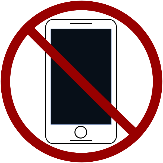 No MovementNo MovementNo MovementPI will actively listen, read, and watch a video on GPA’s.I will read the student handbook and student support.I will research my endorsement and program of study using Cornell Notes and Google Classroom.I will research my endorsement and program of study using Cornell Notes and Google Classroom.S“If you can hear me, clap once…If you hear me now, clap twice.”  “If you can hear me, clap once…If you hear me now, clap twice.”  “If you can hear me, clap once…If you hear me now, clap twice.”  ThursdayFridayNotesC00HRaise HandRaise HandAWe will research our program of study.We will research our program of study.MNo MovementNo MovementPI will research and complete notes on my program of study using the tools provided in Google Classroom.I will research and complete notes on my program of study using the tools provided in Google Classroom.S“If you can hear me, clap once…If you hear me now, clap twice.”  “If you can hear me, clap once…If you hear me now, clap twice.”  